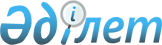 Шиелі ауданының аудандық маңыздағы автомобиль жолдарының тізбесін бекіту туралыҚызылорда облысы Шиелі ауданы әкімдігінің 2017 жылғы 3 наурыздағы № 1061 қаулысы. Қызылорда облысының Әділет департаментінде 2017 жылғы 7 сәуірде № 5782 болып тіркелді      "Қазақстан Республикасындағы жергілікті мемлекеттік басқару және өзін-өзі басқару туралы" Қазақстан Республикасының 2001 жылғы 23 қаңтардағы Заңына және "Автомобиль жолдары туралы" Қазақстан Республикасының 2001 жылғы 17 шілдедегі Заңына сәйкес Шиелі ауданының әкімдігі ҚАУЛЫ ЕТЕДІ:

      1. Қосымшаға сәйкес аудандық маңыздағы автомобиль жолдарының тізбесі бекітілсін.

      2. Осы қаулының орындалуын бақылау жетекшілік ететін Шиелі ауданы әкімінің орынбасарына жүктелсін.

      3. Осы қаулы алғашқы ресми жарияланған күнінен бастап қолданысқа енгізіледі.

 Аудандық маңыздағы автомобиль жолдарының тізбесі
					© 2012. Қазақстан Республикасы Әділет министрлігінің «Қазақстан Республикасының Заңнама және құқықтық ақпарат институты» ШЖҚ РМК
				
      Аудан әкімінің

      міндетін атқарушы

Т. Жағыпбаров

      "КЕЛІСІЛДІ"

      Қызылорда облысының

      жолаушылар көлігі және

      автомобиль жолдары басқармасы"

      мемлекеттік мекемесі басшысының

      міндетін атқарушы

      ______________ Е.Жаңабаев

      "3" наурыз 2017ж
Шиелі ауданы әкімдігінің
2017 жылғы "3 наурыздағы
№ 1061 қаулысына қосымша№

Индекс

Жолдардың атауы

Ұзындығы,

шақырым

Санаты бойынша, шақырым

Санаты бойынша, шақырым

Санаты бойынша, шақырым

Санаты бойынша, шақырым

Санаты бойынша, шақырым

Оның ішінде, жамылғы түрі бойынша, шақырым

Оның ішінде, жамылғы түрі бойынша, шақырым

Оның ішінде, жамылғы түрі бойынша, шақырым

Жолдардың жағдайы, шақырым

Жолдардың жағдайы, шақырым

Жолдардың жағдайы, шақырым

Жолдардың жағдайы, шақырым

№

Индекс

Жолдардың атауы

Ұзындығы,

шақырым

І

ІІ

ІІІ

ІV

V

Асфальт

Қиыршық тас

топырақ

жақсы

Қанағатта-нарлық

 

Қанағатта-нарлықсыз

Оның ішіндегі бұзылғаны

1

2

3

4

5

6

7

8

9

10

11

12

13

14

15

16

1

KNG-1

Самара-Шымкент - Жөлек

12

12

12

12

2

KNG-2

Самара-Шымкент - Бала би

4

4

4

4

3

KNG-3

Самара-Шымкент - Еңбекші

6

6

6

6

4

KNG-4

Самара-Шымкент - Қодаманов

3

3

3

3

5

KNG-5

Самара-Шымкент - Жансейіт

3

3

3

3

6

KNG-6

Самара-Шымкент - Сұлутөбе

2

2

2

2

7

KNG-7

Самара-Шымкент - Майлытоғай

3

3

3

3

8

KNG-8

Самара-Шымкент - Бірлестік

5

5

5

4

1

9

KNG-9

Қарғалы елді мекеніне кіре беріс

3

3

3

3

10

KNG-10

Шиелі - Ақмая

13,5

13,5

13,5

13,5

11

KNG-11

Шиелі - Жахаев

3

3

3,0

3,0

12

KNG-12

Жөлек - Ортақшыл - Қызылқайың

21

8,7

12,3

21

21

13

KNG-13

Байсын елді мекеніне кіре беріс

3

3

3

3

14

KNG-14

Жиделі елді мекеніне кіре беріс

4

4

3

1

3

1

15

KNG-15

Жуантөбе елді мекеніне кіре беріс

5

5

5

5

5

16

KNG-16

Шиелі - Аспалы көпір - Қодаманов

3,5

3,5

3,5

3,5

17

KNG-17

Жансейіт - Ортақшыл

12

7

5

12

12

18

KNG-18

Жуантөбе - Ботабай

15

15

15

15

15

19

KNG-19

Самара – Шымкент - Досбол би

2

2

2

2

20

KNG-20

Алмалы - Бекежанов 

22,4

22,4

22,4

22,4

Барлығы: 

145,4

22,4

88,7

34,3

117,4

18

15

111,4

14

20

15

